Centar za odgoj i obrazovanje Čakovec                                                                        šk.god. 2019/2020.Predmet:                                             Tjelesna i zdravstvena kulturaUčitelj: Vedran VurušićRazred:   7.aNadnevak: 20.3.2020.Nastavna tema: trčanje sa zadacima Na dvorištu se postave 4 oznake u razmaku od oko 1 metra. Kao oznake mogu poslužit čunjevi, prazne plastične flaše ili grane.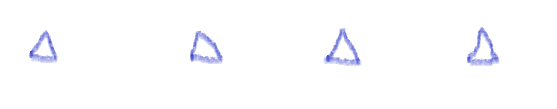 Trčanje u krug- učenik laganim tempom trči oko oznaka 10x u krug.Trčanje natraške- učenik lagano trči oko oznaka krećući se natraške 5x u krug.Podizanje potkoljenica- učenik lagano trči oko oznaka visoko podižući potkoljenice („stupa“) 5x u krug.Skokovi- učenik sunožno skačući se kreće u krug 4x.Kretanje u čučnju- učenik se spusti u duboki čučanj i u tom položaju se polagano kreće u krug 2x.Slalom- učenik lagano trči između čunjeva krećući se naizmjenično s jedne na drugu stranu („slalom“) 7x u krug.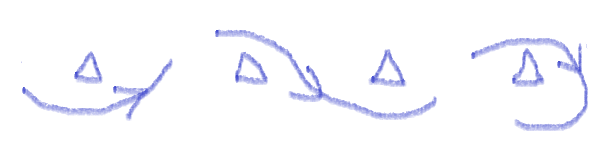 Slalom natraške- učenik ponavlja prijašnji zadatak, ali se kreće natraške 7x u krug.Sprint- učenik što bržim tempom otrči dva kruga oko čunjeva. Nakon kraće pauze ponavlja isti zadatak još 2x.